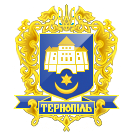 Тернопільська міська радаПОСТІЙНА КОМІСІЯз питань житлово-комунального господарства, екології, надзвичайних ситуацій, енергозабезпечення та енергоефективностіПротокол засідання комісії №18від 29.10.2019р.Всього членів комісії:	(5) Гевко Г.О., Лупак С.М., Ландяк П.Д., Білан Т.Б., 	Стукало А.В. Присутні члени комісії: 	(3) Лупак С.М., Білан Т.Б., 	Стукало А.В. Відсутні члени комісії:	(2) Гевко Г.О., Ландяк П.Д.Кворум є. Засідання комісії правочинне. На засідання комісії запрошені:Дроздовський А.К. – заступник начальника управління житлово-комунального господарства, благоустрою та екології;Мокляк В.І. – заступник начальника відділу з експлуатації та ремонту житлового фонду управління житлово-комунального господарства, благоустрою та екології;Харів Н.Т. – заступник начальника організаційного відділу ради управління організаційно-виконавчої роботи.Головуючий – заступник голови комісії Білан Т.Б.Виступив:   Білан Т.Б., який запропонував сформувати порядок денний наступними питаннями:- Про внесення змін до рішення виконавчого комітету від 13.03.2019р. №273 «Про затвердження титульного списку з експлуатації та технічного обслуговування житлового фонду м. Тернополя на 2019-2020 роки»- Про депутатське звернення депутата міської ради Білана Т.Б. від 28.10.2019р. №430 до управління житлово-комунального господарства, благоустрою та екології щодо рекультивації Малашівського сміттєзвалища.- Про усне звернення мешканця будинку за адресою вул. Чубинського,2/105 щодо здійснення обстеження квартири на предмет затікання. Результати голосування за затвердження порядку денного: За – 3, проти-0, утримались-0. Рішення прийнято. ВИРІШИЛИ:   затвердити порядок денний комісії.Порядок денний засідання:Перше питання порядку денного.СЛУХАЛИ:         	Про внесення змін до рішення виконавчого комітету від 13.03.2019р. 			№273 «Про затвердження титульного списку з експлуатації та 				технічного обслуговування житлового фонду м. Тернополя на 2019-				2020 роки»ДОПОВІДАЛИ:	Дроздовський А.К., Мокляк В.І.ВИРІШИЛИ:	Погодити проект рішення виконавчого комітету «Про внесення змін до рішення виконавчого комітету «Про затвердження титульного списку з експлуатації та технічного обслуговування житлового фонду м. Тернополя на 2019-2020 роки» з додатком, викладеним в наступній редакції:ТИТУЛЬНИЙ СПИСОК З ЕКСПЛУАТАЦІЇ ТА ТЕХНІЧНОГО ОБСЛУГОВУВАННЯ ЖИТЛОВОГО ФОНДУ м. ТЕРНОПОЛЯ НА 2019-2020 рокиРезультати голосування: За –3, проти-0, утримались-0. Рішення прийнято.  Друге питання порядку денного.СЛУХАЛИ:         	Про депутатське звернення депутата міської ради Білана Т.Б. від 				28.10.2019р. №430 до управління житлово-комунального 					господарства, благоустрою та екології щодо рекультивації 					Малашівського сміттєзвалища.ІНФОРМУВАВ:	Білан Т.Б.ВИРІШИЛИ:		Направити депутатське звернення депутата міської ради Білана Т.Б. 				від 28.10.2019р. №430 до щодо рекультивації Малашівського 					сміттєзвалища до управління житлово-комунального господарства, 				благоустрою та екології для надання відповідіРезультати голосування: За –3, проти-0, утримались-0. Рішення прийнято. Третє питання порядку денного.СЛУХАЛИ:         	Про усне звернення мешканця будинку за адресою вул. 	Чубинського,2/105 щодо здійснення обстеження квартири на предмет 	затікання. ВИРІШИЛИ:		Доручити управлінню житлово-комунального господарства, 					благоустрою та екології створити комісію та здійснити обстеження 				квартири №105 за адресою вул. Чубинського,2. Про дату обстеження 			проінформувати заявника за тел. (+38) 096-595-34-89. Про результати 			обстеження проінформувати постійну комісію міської ради з питань 			житлово-комунального господарства, екології, надзвичайних 					ситуацій, енергозабезпечення та енергоефективності.Результати голосування: За –3, проти-0, утримались-0. Рішення прийнято. 	Заступник голови комісії 					Т.Б.Білан	Секретар комісії 						С.М.ЛупакПро внесення змін до рішення виконавчого комітету від 13.03.2019р. №273 «Про затвердження титульного списку з експлуатації та технічного обслуговування житлового фонду м. Тернополя на 2019-2020 роки»Про депутатське звернення депутата міської ради Білана Т.Б. від 28.10.2019р. №430 до управління житлово-комунального господарства, благоустрою та екології щодо рекультивації Малашівського сміттєзвалища.Про усне звернення мешканця будинку за адресою вул. Чубинського,2/105 щодо здійснення обстеження квартири на предмет затікання. № п/пВид робітТитульний список №897Новий титульний РізницяІ.Конструктивний ремонтРемонт покрівель7552,008119,00567,001.1Капітальний ремонт покрівель6352,006919,00567,001вул. Сагайдачного, 8230,95230,952вул. Руська,9244,94244,943вул. Дружби,9575,73575,734вул. Над Яром, 1400,00400,005вул.Бр.Бойчуків,523,2723,276вул. Симоненка,357,3157,317вул. Симоненка, 2100,00100,008вул.В.Великого, 4150,00150,009вул. Живова,40,000,0010вул. Куліша, 30,000,0011вул. Кл.Савури, 5200,00300,0010012пр. Злуки,570,000,0013вул. Морозенка,3200,00200,0014вул. Рєпіна, 16100,00100,0015вул. Київська, 100,000,0016вул.За Рудкою, 140,0040,0017вул. Будного, 30342,80342,8018вул. Руська, 190,000,0019пр.Злуки, 2150,00150,0020вул. Чалдаєва, 1 200,00400,0020021вул. Замкова,10,000,0022вул. Довженка, 17 15,0015,0023вул. 15 Квітня, 31 326,00326,0024вул. Героїв Крут,6250,00267,001725бул.Т.Шевченка,290,000,0026вул. 15 Квітня,3220,00220,0027вул. Просвіти,80,000,0028вул. Лепкого, 880,0080,0029вул. Карпенка,90,000,0030вул. Дружби, 20,000,0031вул. Лучаківського, 100,000,0032вул. Карпенка, 220,000,0033майдан  Перемоги, 20,000,0034вул. Миру, 3а0,000,0035бул. Д.Вишнивецького, 5100,00100,0036вул. Оболоня, 470,000,0037вул. Козацька, 170,000,0038вул. 15 Квітня, 21200,00200,0039вул. Київська, 1270,0070,0040вул. 15 Квітня, 25300,00300,0041вул. Лучаківського, 2229,00229,0042вул. Живова,37200,00200,0043вул. П. Чубинського, 20,000,0044вул. Пушкіна, 10,000,0045пр. Злуки, 430,000,0046вул. Галицька, 58100,00100,0047вул. Кл.Савури, 2100,00200,0010048вул. Карпенка, 5260,00260,0049вул.Стуса, 10100,00100,0050вул. М. Кривоноса, 7200,00200,0051вул. Петриківська, 25а122,00122,0052вул. Текстильна, 34а0,000,0053вул. Фабрична, 70,000,0054вул.Галицька, 410,000,0055бул. Д.Галицького, 50,000,0056вул.Р. Купчинського, 10,000,0057пр. Злуки, 270,000,0058вул. Коновальця, 140,00100,0010059вул. Лучаківського, 5100,00100,0060вул. Й.Сліпого,30,000,0061пр. Злуки, 390,000,0062пр. Злуки, 410,000,0063вул. Бережанська, 5320,0020,0064вул. Коперніка, 7 50,0050,0065вул.Лепкого, 10175,00175,0066вул. В.Великого,60,000,0067вул. Чалдаєва, 10120,00120,0068вул. Винниченка, 950,0050Проектні роботи0,001.2Реставрація дахів1200,001200,000,001Реставрація даху житлового будинку по  вул. Грушевського, 52Реставрація даху житлового будинку по  вул. Гетьмана Сагайдачного, 6Ремонт  прибудинкових територій39148,0043966,004818,001вул. Ген. Тарнавського, 22500,00500,002вул. Крушельницької, 1а1000,00910,00-90,003вул. Л.Курбаса,40,000,004вул. Н.Яремчукка,25800,001200,00400,005вул. Протасевича, 8632,00632,006вул. П.Чубинського, 244,6944,697бул. Д.Галицького, 632,2032,208вул.Транспортна, 923,0023,009вул. Д. Нечая,29774,00787,0013,0010вул. Л. Українки,7 (парковка)0,000,0011вул.Б.Лепкого, 10940,00957,0017,0012вул. 15 Квітня, 230,000,00вул. 15 Квітня, 23 ( заміна теплотраси)0,000,0013вул. Бережанська, 550,000,0014вул. Білецька, 40,000,0015вул. Білецька, 60,000,0016вул. Кн. Острозького, 420,000,0017вул. Бр. Бойчуків,151085,001085,0018вул. Драгоманова,30,000,0019вул. Є.Коновальця, 2050,00350,0030020вул. Замкова, 50,000,0021вул. Зелена, 300,000,0022вул. Кн.Острозького,580,000,0023вул. Коллонтая, 20,000,0024вул. Котляревського,37а0,000,0025вул. Котляревського,39а0,000,0026вул. Л. Українки, 11 (ремонт тротуару)550,00550,00вул. Л. Українки, 11 (проїздна частина)1170,001170,00вул. Л. Українки,11 ( Заміна  теплової мережі на ділянці від ТК2 вул.Л.Українки, 4 до буд.№9 вул.Л.Українки)1300,001344,0044вул. Л. Українки, 11 (ремонт теплової мережі в межах житлового будинку за адресою вул.Л.Українки, 11 )1200,001437,00237вул. Л.Українки, 11(тимчасової стоянки для автомобілів)200,00200,0027вул. М.Тарнавського,4 (ремонт тротуару)1200,001120,00-80вул. М.Тарнавського,4 (проїздна частина)300,00300,0028вул. Мазепи, 20,000,0029вул. Макаренка, 81110,001110,0030вул. Манастирського,421200,001400,0020031вул. О.Довженка, 9 (ремонт тротуару)760,00760,00вул. О.Довженка, 9 (ремонт проїзної частини 4-6 підїзди)1010,001010,00вул. О.Довженка, 9 (ремонт проїзної частини 1-3 підїзди)1155,001155,00вул. О.Довженка, 9 (ремонт теплової мережі на ділянці прибудинкової території )272,00272,0032вул. Протасевича,6578,00578,0033вул.Винниченка,70,000,0034вул.Морозенка, 7 (тротуари)650,00674,0024вул.Морозенка, 71100,001130,003035пр. Злуки,110,000,0036вул. Лепкого, 70,000,0037вул. Ген. Тарнавського, 24 1087,001087,0038вул.Бойківська,40,000,0039пр. Ст. Бандери, 1040,000,0040вул. Стадникової,1994,00994,0041вул. Кн. Острозького, 10,000,0042вул. Кн. Острозького, 7 0,000,0043вул. Чалдаєва, 6 (1,2)1200,001200,00вул. Чалдаєва, 6 (3,4,5,6,7,8)1100,001100,00вул.Чалдаєва, 6 (тимчасової стоянки для автомобілів)300,001100,0080045вул. 15 Квітня, 17,19800,001250,0045046вул. Бенцеля, 3500,00950,0045047вул. Макаренка, 2750,001200,0045048вул. Малишка,3593,00593,0049вул. Польова, 5500,00500,0050вул. Пушкіна, 3300,00300,00вул. Пушкіна, 3 (теплотраса)0,0051вул. 15 Квітня, 90,000,0052пр. Злуки,91270,001270,00пр. Злуки,9(теплотраса)250,00250,0053вул. Л.Курбаса,2 (1,2,3)1240,521340,52100вул. Л.Курбаса,2 (4,7,8)1154,501154,5054вул. Слівенська, 70,000,0055вул.Симоненка,1 (1,2,7,8)525,00525,0056вул. Симоненка, 1-вул. Симоненка,1-31000,001000,0057вул. О.Довженка, 70,000,0058вул.Кривоноса,30,000,0059пр.Ст.Бандери, 1020,000,0060вул. Петлюри,100,000,0061вул.Чалдаєва, 1( ремонт тротуару )1000,001000,00вул.Чалдаєва, 1 (1-6 під)1200,001400,00200вул. Чалдаєва, 1(7-10 під)1150,001050,00-100вул. Чалдаєва, 1 (екопарковка)300,00323,0023вул. Чалдаєва, 1 ( зовнішні мережі) 100,00100,0062вул.Корольова,60,000,0063вул.15 Квітня, 1450,00950,0050064вул.Вербицького,10700,001150,0045065вул. Коперніка, 30,000,0066пр. Ст.Бандери, 800,000,0067вул. Стадникової, 170,000,0068вул. Н. Яремчука, 270,000,0069пр. Ст.Бандери, 780,000,0070вул.О.Довженка,1150,0050,0071вул. Симоненка,100,000,0072вул. Л. Українки,130,000,0073вул. Карпенка,300,000,0074вул. Дружби, 170,000,0075вул. Р. Купчинського,10,000,0076вул. 15 Квітня, 31 0,000,0077вул. Лучаківського, 2 (парковка)0,000,0078вул. Золотогірська, 40,000,0079вул. Коновальця, 180,000,0080вул. Танцорова, 160,000,0081вул. Просвіти, 850,0050,0082вул. Карпенка, 12600,001000,0040083пр. Злуки, 150,000,0084бул. Д.Галицького, 180,000,0085бул.Просвіти, 150,000,0086бул.Шевченка,40,000,0087вул.15 Квітня, 30,000,0088вул.Бр.Бойчуків,110,000,0089вул.Бродівська, 540,000,0090вул.В.Великого, 40,000,0091вул.В.Великого, 30,000,0092вул.В.Великого, 50,000,0093вул.Винниченка,30,000,0094вул. Ген. Тарнавського, 20,000,0095вул.Гоголя, 60,000,0096вул.Коновальця, 120,000,0097вул. Купчинського, 10,000,0098вул.Л.Українки, 30,000,0099вул. Листопадова, 80,000,00100вул.Лучаківського, 50,000,00101вул.М.Кривоноса, 30,000,00102вул. Мазепи, 10,000,00103вул.Макаренка, 50,000,00104вул.Миру,20,000,00105вул.Миру, 2а0,000,00106вул.Миру, 30,000,00107вул.Миру, 3а0,000,00108вул.Миру, 40,000,00109вул.Миру, 4а0,000,00110вул. Миру, 70,000,00111вул.Миру, 80,000,00112вул. Над Яром,80,000,00113вул. Оболоня, 470,000,00114вул. Кн.Острозького, 530,000,00115вул.Протасевича, 4300,00300,00116вул. Руська,140,000,00117вул. Руська, 180,000,00118вул Руська,200,000,00119вул. Руська, 480,000,00120вул. Танцорова, 200,000,00121вул. Чубинського, 10,000,00122вул. Юрчака, 20,000,00123пр. Злуки,30,000,00124пр. Ст.Бандери, 190,000,00125пр.Ст.Бандери, 820,000,00126пр.Ст.Бандери, 840,000,00127пр.Ст.Бандери, 920,000,00128пр.Ст.Бандери, 940,000,00129вул. Малишка, 220,0020,00130бул.Д.Галицького, 140,000,00131вул. Київська, 120,000,00132вул.Пушкіна, 10,000,00133вул.Пушкіна, 20,000,00134пр. Злуки, 250,000,00135вул. Винниченка, 70,00Проектні роботи28,0928,09Ремонт і заміна внутрішньобудинкових інженерних мереж, елементів обладнання2900,003600,00700,00Холодне водопостачання  ( в т.ч. )1300,001600,003001вул. Просвіти, 232вул. Миру, 23вул. Миру, 2а4вул. Чалдаєва, 85вул. Дружби,26вул. Дружби,67вул. Дружби,138вул. Винниченка,139вул. Лучаківського, 1310вул. П.Орлика, 111вул. Мазепи, 312вул. Миру, 3а13вул. Макаренка, 614вул. Л. Курбаса,915вул. В.Великого, 716вул. Руська, 417вул. Микулинецька-бічна, 418вул. Кн. Острозького, 5819вул. 15 Квітня, 2120вул. Київська, 421вул. Київська, 1022вул. 15 Квітня, 1523вул. Драгоманова, 124вул. Драгоманова, 325вул. М.Кривоноса, 526вул. Героїв Крут, 127пр. Злуки, 4328вул. Б.Лепкого, 1129вул. Пушкіна, 130вул. Довженка, 331вул. Карпенкка, 1132пр.Ст.Бандери, 7633пр.Ст.Бандери, 9234пр.Ст.Бандери, 9635бул.Д.Галицького, 536бул.Д.Галицького, 1637вул. Руська, 1938вул. Л. Українки, 3939вул. Л. Українки, 2940вул. Галицька, 3741вул. Галицька, 4142вул. Галицька, 5443вул. Текстильна, 1044вул. 15 Квітня, 145вул. Симоненка, 346пр. Злуки, 4147вул. Чалдаєва, 1248вул. Лепкого,849вул. Чалдаєва, 1050вул. Пушкіна, 251вул. Надзбручанська, 2а52пр. Ст.Бандери, 8853вул. Карпенка, 2454вул. Ген. Тарнавського, 255вул.Ген.Тарнавського, 856вул. Карпенка, 2157вул. Макаренка, 258майдан  Перемоги, 459вул. Ген. Тарнавського, 4Електрика1300,001600,003001вул. Карпенка,62вул. Карпенка, 183вул. Миру,44вул. Винниченка,75вул. Винниченка,36вул. Лучаківського, 107вул. Мазепи, 38вул. Макаренка, 49вул. Виговського, 1310вул. Л. Курбаса, 411вул. Кн. Острозького, 712вул. Колонтая, 613вул. Київська, 1014вул. Київська, 1215вул. Куліша, 416вул.15 Квітня,2317вул.15 Квітня,2718вул. Стадникової, 1719вул. Довженка, 1120вул. Вербицького, 621вул. Кл. Савури, 922вул.О.Довженка,123вул.Героїв Крут, 624вул. Руська, 1425пр. Ст.Бандери, 9226пр. Ст.Бандери, 9627пр. Ст.Бандери, 9428вул. Л. Українки, 529вул. Слівенська, 330вул. Київська, 1431вул. Збаразька, 3532вул. Карпенка, 2233вул. Карпенка, 2434вул. Новий Світ, 435вул. Кривоноса, 136вул. Карпенка, 2337вул. Козацька, 738вул.Мазепи,539вул.Мазепи,140вул.Миру, 541вул.15 Квітня, 2942вул.15 Квітня, 1743пр.Ст.Бандери, 9844вул.Л.Українки,7Тепломережі300,00400,001001вул. Морозенка, 32вул.Морозенка, 13вул. В.Великого, 74вул. Київська, 35вул. Київська, 106вул. 15 Квітня, 157вул. Симоненка, 48вул. Б.Лепкого, 119пр. Ст.Бандери, 7210пр. Злуки, 911пр. Злуки, 1112вул. В.Великого, 513вул. Чалдаєва, 214вул. Пушкіна, 515пр. Ст.Бандери, 8816пр.Злуки, 5317вул. Б.Лепкого, 6Ремонт міжпанельних швів900,00900,0001вул. М.Кривоноса, 92вул. М.Кривоноса, 73вул. М.Кривоноса, 114вул. Просвіти, 85вул. Коновальця, 186вул. Коновальця, 47вул. Ген. Тарнавського, 18вул. Ген. Тарнавського, 59вул. Миру, 1а10вул. В.Великого, 1011вул. Симоненка, 212вул. 15 Квітняя, 3513вул. Карпенка, 514пр. Ст. Бандери, 9815вул. Б.Лепкого, 1116вул. Б.Лепкого, 917вул. П.Чубинського, 218бул.Д . Галицького, 2619бул. Д. Галицького, 1420вул. Протасевича, 821вул. Протасевича, 422вул. Київська, 1423вул. Л. Курбаса, 424вул. Л.Українки,1825вул. Львівська, 226вул. Лучаківського, 427вул. Тролейбусна, 1а28вул. Р.Купчинського, 9Ремонт фасадів та виступаючих конструкцій будинків (балконів, дашків, парапетів, карнизів тощо)1200,00900,00-300,00Ремонт фасадів (в т.ч.)1000,00700,00-3001вул. Й.Сліпого, 12вул. Листопадова,13вул. Чорновола, 114вул. Чорновола, 135вул. Чорновола, 146вул. Чорновола, 157вул. Чорновола, 128вул. Чорновола, 89вул. Чорновола, 510вул. Брюкнера, 211вул. Руська12вул. Довженка, 17 13бул.Т.Шевченка, 2914вул. П.Сагайдачного, 415вул. Котляревського, 37а16вул. Лозовецька, 2017вул. У.Самчука, 3118вул. Кривоноса, 119бул.Д.Галицького,4300300020вул. Довженка, 7Ремонт балконів 200,0020001вул. Руська, 132вул. Руська, 233вул. Руська, 114вул. Руська, 75вул. Руська, 106вул. Руська, 247вул. Листопадова,18вул. Листопадова, 79вул. Валова, 5-910вул. Валова, 12-1411вул. Валова,312вул. Валова, 1813вул. Замкова, 514вул. Замкова, 1615вул. Збаразька, 3116вул. Валова, 4Разом по розділу І "Конструктивний ремонт":51700,0057485,005785,00ІІ. Ремонт ліфтів :Експертне обстеження ліфтів300,003000Капітальний ремонт ліфтів 2658,00265801вул. Корольова, 2 (2)2вул. Вербицького, 6(1)3вул. Миру, 4а4вул.. Л. Курбаса, 4(7)5бул. Д.Вишнивецького, 7(4)6вул. Морозенка, 5 (1)7вул. Київська, 10(7)8вул. Київська, 1(5)9пр. Ст. Бандери, 96 (1)10пр. Ст. Бандери, 96 (2)11пр. Ст. Бандери, 96 (3)12пр. Ст. Бандери, 96 (4)13вул. Крушельницької, 1 (3)14вул. Кн.Острозького,62(1)15вул. Просвіти, 1216вул. Б.Лепкого, 3(1)17вул. Лучаківського, 12 (1)18вул. Просвіти, 15 (4)19вул. Протасевича, 8(3)20вул. Стадникової, 17 (3)21вул. Ген. Тарнавського, 26(2)22пр. Злуки, 43 (2)23вул. Чубинського,4 (3)24вул. 15 Квітня, 19 (1)Разом по розділу ІІ "Ремонт ліфтів":2958,002958,000,00Ш.Інші роботи капітального характеру:1Заміна і встановлення поштових скриньок50,0050,002Заміна аварійного газового обладнання50,0050,003Заміна нагрівальних приладів, рушникосушок у квартирах малозабезпечених громадян (за рішенням комісії)100,00100,004Встановлення приладів обліку холодного та гарячого водопостачання у квартирах малозабезпечених громадян (за рішенням комісії)240,00240,005Влаштування відмостки житлового будинку за адресою вул.Симоненка, 5100,00100,006Протипожежні заходи по бул. Просвіти, 12 100,00100,007Протипожежні заходи по бул. Д.Вишнівецького, 4100,00100,008Заміна горищного перекриття сходової клітки 2-го підїзду житлового будинку за адресою вул. Танцорова, 440,0040,009Влаштування відмостки житлового будинку за адресою вул.Довженка, 11а50,00100,005010Ліквідація наслідків пожежі за адресою вул. Текстильна, 16 32,0032,0011Капітальний ремонт сходових маршів за адресою вул. Л. Українки, 33-3950,0050,0012Капітальний ремонт сходових маршів за адресою вул. Л. Українки, 29-3150,0050,0013Ремонт відводу стічних вод від житлового будинку за адресою  вул. Миру, 1в55,0055,0014Внутрідворове освітлення вул. Текстильна, 250,0050,0015Внутрідворове освітлення вул. Кривоноса, 12-вул. Бережанська,7100,00100,0016Внутрідворове освітлення вул. Кривоноса, 11- вул. Миру, 1а100,00100,0017Внутрідворове освітлення вул.Протасевича, 1650,0050,0018Герметизація колодязя вул. Кн.Острозького, 2310,0010,0019Ремонт надпідвального  перекриття в житловому будинку за адресою пр.Бандери, 88100,00100,0020Капітальний ремонт фасаду з частковим ремонтом зовнішньої торцевої стіни житлового будинку за адрресою пр.Злуки, 19300,00300,0021Влаштування відмостки житлового будинку за адресою вул.Лучаківського, 530,0030,0022Внутрідворове освітлення вул. Бр.Бойчуків, 1530,0030,0023Ремонт сходів ( пандуса) за адресою бул. Д. Вишневецького, 430,0030,0024Рекунструкція прибудинкової території «Панський дворик» (від старовинної назви бульвар Шевченка, 3) 10,0010,0025Протипожежні заходи по вул. 15 Квітня, 20,000,0026Влаштування відмостки житлового будинку за адресою вул.Текстильна,30а45,0045,0027Капітальний ремонт сходових маршів за адресою вул. Лучаківського- вул. Надзбручанська50,0050,0028Влаштування відмостки житлового будинку за адресою вул.Текстрильна, 250,0050,0029Капітальний ремонт сходових маршів за адресою вул.Чалдаєва, 150,00100,005030Капітальний ремонт приміщень центрального пульта ІТП100,00100,0031Влаштування відмостки житлового будинку за адресою вул.Чалдаєва, 1130,0080,005032Внутрідворове освітлення пр.Злуки, 931,0031,0033Капітальний ремонт теплокамери в межах житлового будинку за адресою вул. Л.Українки, 1165,0065,0034Влаштування розповітрювачів100,00100,00Інше20,0020,00Разом по розділу ІІІ "Інші роботи капітального характеру":2203,002518,00315,00IV.Влаштування дитячих майданчиків2500,002500,0001вул. Миру, 32вул. Миру, 53вул. Винниченка, 74пр. Ст.Бандери, 105вул. Карпенка, 146вул. Миру,47вул. Дружби, 48вул. Дружби, 159вул. Винниченка, 510вул. Винниченка, 1111вул. Просвіти, 1512вул. Мазепи,2813вул. Чумацька,3714вул. Виговського, 1015вул. Л. Курбаса, 916бул. Д.Вишнивецького, 7(4)17вул. Колонтая,218вул. Кн. Острозького, 4019вул. Київська, 320вул. Київська, 1221вул. Л. Українки, 822вул. Л. Українки, 1523вул. Л. Українки, 724вул. Л. Українки, 1325вул.Л.Курбаса, 1126бул. Д.Галицького, 2227вул. Лучаківського, 828вул.Героїв Крут, 629вул. Київська, 6б30пр. Ст.Бандери, 9231пр. Ст.Бандери, 8432вул. Коперніка, 3,5,733бул.Д.Галицького, 534пр. Ст. Бандери, 76,7835вул. Дорошенка, 13-1436вул. Дорошенка, 8-1037вул. Фабрична, 3-538вул. Симоненка, 339вул. Д.Нечая, 440вул. Камінна, 4-641вул. Золотогірська, 1142вул. Б.Лепкого, 843пр. Злуки, 3944пр. Злуки, 4145вул. Ломоносова, 4146вул. Чалдаєва,15 47вул. Чалдаєва, 1348вул. Б.Лепкого, 949вул. П.Чубинського, 450вул. Ген. Тарнавського, 351вул. Бродівська, 5052вул. Громницького,253вул. За Рудкою,154вул.15 Квітня, 3755вул. Карпенка, 15-1756вул. Кл.Савури, 757вул. Підкови, 6-1058вул. Шота Руставелі,2,4,6,59вул.Макаренка, 560вул. Стадникової, 161вул. Київська, 162вул. Симоненка, 163вул.В.Великого,764вул.Б.Лепкого, 1465вул. І.Франка, 1966вул. Микулинецька-бічна, 4 -867вул. Коновальця, 2068вул. Карпенка,1969вул. Карпенка,770вул. Карпенка,171вул. В.Великого,872вул.Київська, 873вул. Симоненка, 574пр.Ст.Бандери, 475вул. Шопена, 1476вул. Будного, 3277вул. Драгоманова, 378вул. Замкова, 1VРемонт спортивних майданчиків250,00550,003001вул. Лучаківського, 113003002вул. Ген. Тарнавського, 22 3пр. Злуки, 234пр.Злуки, 155вул. Золотогірська, 146вул. Чернівецька7вул. Київська, 9,11,11а,11б8вул.У.Самчука, 32-34VIПроектні роботи639,00639,000Всього :60250,0066650,006400,00